 (Company Name)Accident Investigation Program
PURPOSEThe purpose of the (Company name) Accident Investigation Program is to investigate all accidents and near misses, to identify the root cause(s) and develop corrective actions that can be taken to prevent future occurrences. Assigning blame to employees is not the purpose of this program.

SCOPE(Company name) strives to provide all employees and on-site contractors with a safe and healthy workplace. This program is integrated into our company’s written safety and health program and is a collaborative effort that includes all employees. The Program Administrator is responsible for the program’s implementation, management and recordkeeping requirements.

ROLES AND RESPONSIBILITIESManagementThe management of (Company name) is committed to the accident investigation process. Management supports the effort of the Program Administrator <and the Safety Committee (if applicable)> by pledging financial and leadership support for the investigation of accidents and near miss events. Management supports an affective accident reporting system and responds promptly to all reports. Management regularly communicates with employees about the program.Program AdministratorThe Accident Investigation Program Administrator reports directly to upper management and is responsible for this policy and program. All evaluations, investigations, training and recommended solutions are coordinated under the direction of the Program Administrator in collaboration with management. The Program Administrator monitors the results of the program and determines additional areas of focus that are needed. The Program Administrator also:Ensures supervisors and employees are properly trained to conduct accident investigationsEnsures a system is in place for employees to report accidents and near missesEnsures accurate records are maintained and provides documentation upon requestFollows up on all corrective actions suggested during the accident investigation processEnsures approved corrective actions are implemented in a timely mannerConducts an annual review of the programManagers and SupervisorsManagers and supervisors of (Company name) are:Accountable for the health and safety of all employees within their departments through their active support of the accident investigation programRequired to attend accident investigation training to familiarize themselves with the elements of the programResponsible for ensuring that employees under their supervision have received the appropriate training on accident and near miss reportingResponsible for initiating the accident investigation process within 24 hours of an incidentResponsible for implementing approved corrective actions and ensuring they are completed appropriately through active follow-upEmployeesEvery (Company name) employee is responsible for conducting himself/herself in accordance with this policy and program. All employees will:Attend accident and near miss reporting trainingReport all accidents and near misses as soon as possible to their supervisor, but no longer than two hours after the time of the incidentREPORTINGAll employees are required to report any accident or near miss to their immediate supervisor within two hours of the incident. The Accident Investigation Report Form (Appendix D) is to be used by the supervisor to document the details of an accident or near miss and any proposed corrective action(s) for future prevention. Supervisors/Managers are to begin the accident investigation process within 24 hours of the initial incident. A copy of the initial report is to be forwarded to the Program Administrator within 48 hours of an accident or near miss.

EVENT RECONSTRUCTIONInterviewsWithin 24 hours, the manager or supervisor of the employee who was involved in the accident or near miss will begin interviewing employees who were involved or in close proximity to the incident, or who are familiar with the related process or work practices. All individuals will be interviewed separately. A minimum of two people must be interviewed for any accident or near miss reported.Event TimelineAn event timeline will be developed for each reported accident or near miss. This timeline will start with the accident or near miss and be developed in reverse using information obtained from the interviews. Each task, event and employee decision that took place are to be added to the timeline. Also, the timeline will include all physical and emotional conditions known at the time of each action, event or decision along with the employee’s knowledge, motivation, goals and focus at the time of any action, event or decision. Identifying Roots Cause(s). After the timeline has been established, the investigator(s) will identify the root cause(s) that contributed to the accident or near miss.
Recommending Specific Solution(s)After the root causes are identified, corrective actions will be identified to reduce or eliminate those hazardous conditions. The manager/supervisor and employees will develop and propose specific improvements that are operationally feasible. Those possible improvements will be submitted to the Program Administrator for validation, final approval and guidance for an implementation strategy. When selecting and recommending these corrective actions, possible solutions will be prioritized using the following hierarchy. In this hierarchy of hazard control, the most desirable solutions come from the first level, with the following levels offering increasingly less desirable options.Elimination – eliminating the hazard from the workplaceSubstitution – replacing a hazardous substance or activity with a less hazardous oneEngineering controls – providing guards, ventilation or other equipment to control the hazardAdministrative controls – developing policies and procedures for safe work practicesPersonal protective equipment – using respirators, earplugs, safety glasses, etc.
Recommended corrective actions will come from the highest possible level of hierarchy of hazard control.
Monitoring ChangesOnce implemented, corrective actions will be monitored by the manager/supervisor for effectiveness, to verify that net risk is not increased and to determine that the root cause of the incident has been eliminated or reduced. The manager/supervisor will conduct follow-up interviews with employees who were part of the accident investigation to determine if the implemented corrective actions require any adjustments to provide maximum safety to the employees.EMPLOYEE AND SUPERVISOR TRAINING

New and previously untrained employees will receive training about this program and how it will be applied when investigating near misses and accidents. Employees and supervisors will receive refresher training at least every five years. Upon hire or promotion into their position, managers and supervisors will be trained on (Company name) investigation philosophy and the methods that should be used to conduct an accident investigation according to this program.  The minimum training for all employees will include the following elements:An explanation of the Accident Investigation Program and their role in itAn emphasis on the importance and method of prompt reporting of accidents and near missesReview of the accident investigation form, with emphasis on determining contributing factors and corrective actionsPERIODIC PROGRAM REVIEW
At least annually, the Program Administrator will conduct a program review to assess the progress and success of the program. The review will consider the following:Evaluation of all training programs and recordsThe need for retraining managers, supervisors and employeesThe length of time between accidents, investigations and implementation of corrective actionsThe program’s success based upon comparison to previous years, using the following criteria:Frequency of accidents and near missesFrequency of workers’ compensation claimsInsurance carrier’s loss analysisEmployee feedback through direct interviews, walk-through observations, written surveys and questionnaires and reevaluations
The annual review report will be submitted to senior management using the form in Appendix B.RECORD RETENTION(Company name) will maintain the information from accident investigations and training records for (Number) years. All accident investigation records will be kept by the Program Administrator.APPENDICES	A – DEFINITIONS	B – ANNUAL REVIEW REPORT	C – ACCIDENT INVESTIGATION AND REPORTING TRAINING RECORD	D – ACCIDENT INVESTIGATION REPORTREVISION HISTORYReviewed by:      Reviewed by:      Effective:       Effective:      APPENDIX A - (Company Name)DEFINITIONS
Accident – an undesired event that results in personal injury or property damageAdministrative (or Work Practice) Controls – procedures that are used to reduce the duration, frequency or severity of exposure to a hazard. These may include work methods training, job rotation and gradual introduction to workEngineering Controls – a method of eliminating or reducing the quantity or severity of job risk factors by re-designing equipment, processes, tools and workstationsNear Miss – an incident where no property was damaged and no personal injury sustained, but where damage and/or injury easily could have occurred given a slight shift in time or positionPersonal Protective Equipment (PPE) – gloves, kneepads and other equipment worn by employees that may help reduce hazards until other controls can be implemented, or to supplement existing controlsRoot Cause – a condition that contributes to an incident or near miss. They are not always obvious, and may include items like lack of training, poor safety leadership, lack of rule enforcement or poor safety proceduresAPPENDIX B - (Company Name)ANNUAL REVIEW REPORTAPPENDIX C - (Company Name)ACCIDENT INVESTIGATION AND REPORTING TRAINING RECORDThe following individuals received training on the (Company name) Accident Investigation Program
Instructor Name (print):Instructor Signature:Instructor Title:Date of Training:APPENDIX D - (Company Name)ACCIDENT INVESTIGATION REPORTSignature of investigator							             DateSignature of person responsible for corrective actions				 Date
Date of Evaluation:Evaluated By (list all present):Written Program Reviewed:    Yes     No Written Program Reviewed:    Yes     No Do completed accident investigation records indicate a need for additional manager, supervisor or employee training on the accident investigation program?        Yes     No Do completed accident investigation records indicate a need for additional manager, supervisor or employee training on the accident investigation program?        Yes     No Is there any record of excessive times between:An accident and completion of the accident investigation?Yes     No Determining corrective actions and implementation of those controls?Yes     No The beginning and completion of implementation of controls?Yes     No If yes, what corrective action was needed?Is there any record of excessive times between:An accident and completion of the accident investigation?Yes     No Determining corrective actions and implementation of those controls?Yes     No The beginning and completion of implementation of controls?Yes     No If yes, what corrective action was needed?The following content was added/modified/removed from the written program: The following content was added/modified/removed from the written program: Comments: Comments: Print NameSign NameACCIDENT/INCIDENT INFORMATIONACCIDENT/INCIDENT INFORMATIONName(s) of injured employee(s):Date of accident/injury/illness: Work area of injured employee(s):Date investigation began:Describe nature of accident/injury/illness: Describe nature of accident/injury/illness: Part(s) of body affected: Part(s) of body affected: Describe medical treatment administered: Describe medical treatment administered: WITNESS INFORMATIONWITNESS INFORMATIONWITNESS INFORMATIONWitness #1 name:Phone number:Phone number:Witness description of accident/incident:Witness description of accident/incident:Witness description of accident/incident:Witness signature:Witness signature:Witness signature:Witness #2 name:Witness #2 name:Phone number:Witness description of accident/incident:Witness description of accident/incident:Witness description of accident/incident:Witness signature:Witness signature:Witness signature:INVESTIGATION RESULTSList of contributing factors/root cause(s):Was a mandatory safe work practice violated?                                                   Yes     No Was the unsafe condition, practice or protective equipment                              Yes     No problem corrected immediately?If no, what has been done to ensure correction?Do additional mandatory safe work practices need to be                                  Yes     No Implemented?If yes, please describe safe work practice:List corrective actions taken and date implemented: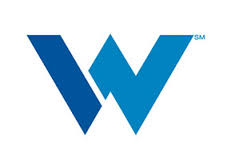 